Matteo Bucci is the Esther and Harold E. Edgerton Associate Professor of Nuclear Science and Engineering at the Massachusetts Institute of Technology (MIT). He has published over 40 journal articles and 70 conference papers. His research group studies two-phase heat transfer mechanisms in nuclear reactors and space systems, develops high-resolution non-intrusive diagnostics and surface engineering techniques to enhance two-phase heat transfer, and creates machine learning tools to accelerate data analysis and conduct autonomous heat transfer experiments. He has won several awards for his research and teaching, including the MIT Ruth and Joel Spira Award for Excellence in Teaching (2020), ANS/PAI Outstanding Faculty Award (2018 and 2023), the UIT-Fluent Award (2006), the European Nuclear Education Network Award (2010), and the 2012 ANS Thermal-Hydraulics Division Best Paper Award. Matteo serves as the Editor of Applied Thermal Engineering, is the founder and coordinator of the NSF Thermal Transport Café, and works as a consultant for the nuclear industry.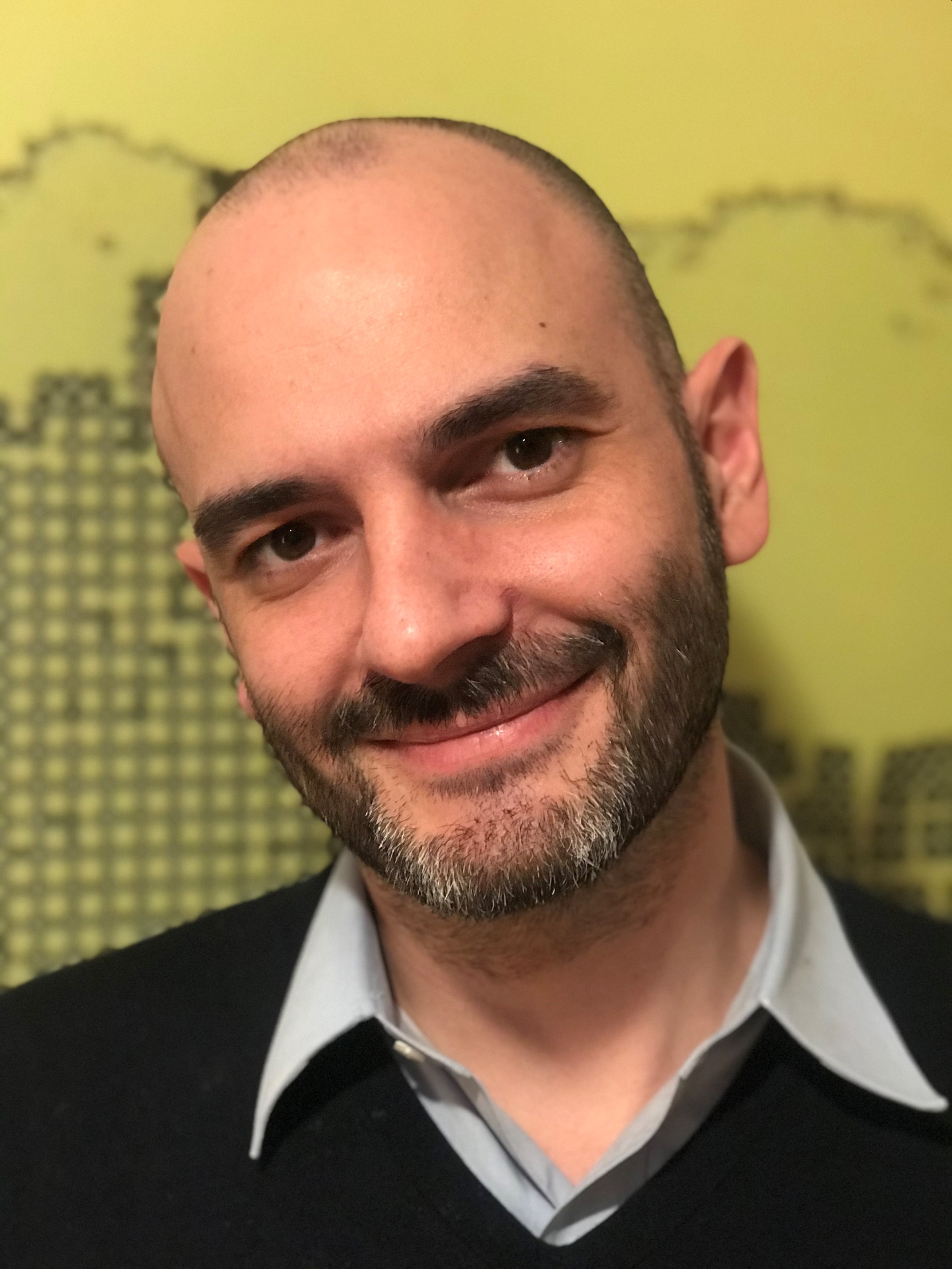 